			TSF 2020-144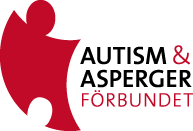 Stockholm 21-06-11Transportstyrelsens föreskrifter och allmänna råd om taxiförarlegitimation, om prov i yrkeskunnande för taxitrafik och om prov i yrkeskunnande för yrkesmässig trafikAutism- och Aspergerförbundet överlämnar härmed sitt remissvar över rubricerade betänkande. Vi arbetar för att skapa bättre levnadsvillkor för personer med autism. Vår vision är ett samhälle där alla kan delta, där personer med autism möts med respekt och har bra livskvalitet genom hela livet. Förbundet representerar omkring 18. 000 medlemmar och bland dessa finns personer med egen funktionsnedsättning, närstående och personer som är professionellt verksamma inom området.För att personer med funktionsnedsättning ska kunna leva självständigt och vara delaktiga i samhället är tillgången till relevanta transportalternativ av stor vikt. För många personer med autism är kollektivtrafik inte ett möjligt färdsätt varför taxi kan vara en viktig transportlösning. En förutsägbar transportkomfort med en god transportmiljö och ett gott bemötande, gör att resenären kan genomföra en säker och trygg resa med taxi. Detta förutsätter adekvata riktlinjer samt att föraren är kunnig, lyhörd och empatisk i förhållande till resenären och dennes behov. Förbundet välkomnar att man i Transportstyrelsens föreskrifter reglerar frågan om bemötande och kunskap om funktionsnedsättningar. Bemötande är en kvalitetsaspekt som är av mycket stor vikt för personer med funktionsnedsättningar som autism. Förbundet anser även att det är av vikt att man upprättar ett förslag på en bemötandekodex utifrån föreskrifterna där man behandlar föraruppdraget. I en sådan kodex kan man stadga att föraren ska agera professionellt, köra fordonet mjukt, smidigt och trafiksäkert, meddela kunden om eventuella förseningar med mera. Vidare välkomnar förbundet att man i föreskrifterna reglerar allergiframkallande ämnen samt staka dofter m.m. Personer med autism har ofta en stor sensorisk känslighet mot ljud, ljus och lukt på grund av en ökad allmän känslighet. Parfym och rakvatten m.m. kan utlösa reaktioner av stress hos personer med autism. Vidare kan t.ex. tobaksdoft, doftgranar, spolarvätska med starka doftämnen också påverka. Sådan kunskap hos förarna av taxifordon är en viktig kvalitetsaspekt. FörbundsordförandeUlla AdolfssonGm Maria SivallMaria.sivall@autism.se